DJEČJI VRTIĆ PETAR PAN SATNICA ĐAKOVAČKA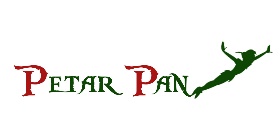 ANTE STARČEVIĆA 26, 31421 SATNICA ĐAKOVAČKA			www.dvpetarpansdj.hr 		                                           e-mail: dvpetarpan.satnicadjakovacka@gmail.com
INICIJALNI UPITNIKZA UPIS DJETETA U  DJEČJI VRTIĆ PETAR PAN SATNICA ĐAKOVAČKAOSNOVNI PODATCIPODATCI O MAJCI/SKRBNICIPODATCI O OCU/SKRBNIKUDODATNI PODATCIPODACI O OBITELJINavedite s kim dijete živi:Ukoliko dijete ne živi s oba roditelja molimo navedite razlog (zaokružite i dopunite), npr.: boravak u drugom gradu, razvod braka, razvrgnuta izvanbračna zajednica, zabrana prilaska djetetu, udomiteljstvo, skrbništvo i ostalo: Kako biste opisali međusobne odnose u obitelji:  1. Izvrsni  2. Zadovoljavajući   	      3. Narušeni                                                               	Je li obitelj u tretmanu Centra za socijalnu skrb: NE    DA – koja vrsta:Nadzor nad obiteljiOstalo Dijete živi u iznimno teškim socijalnim i zdravstvenim prilikama u obitelji  NE     DA – opišite:Postoje li bolesti u obitelji? NE     DA – koja vrsta: Je li u zadnje vrijeme bilo stresnih događaja u obitelji: preseljenje, razvod, bolest, smrt člana obitelji, prometna nesreća ili drugo: NE   DA – koja vrsta: Korištenje nekog socijalnog prava/beneficije i kojeg; produljeni porodni dopust, status njegovatelja, skraćeno radno vrijeme, ostalo PODACI O ZDRAVSTVENOM I RAZVOJNOM STATUSU DJETETATRUDNOĆA   1. Uredna  2. Rizična – mirovanje 3. Lijekovi Drugo:  POROD od:  tjedana – prirodan, carski rez, vakuum, drugo:POROĐAJNA TEŽINA                  APGAR STANJE DJETETA PRI I NAKON PORODA: uredno, infekcija, omotana pupkovina, intrakranijalno krvarenje, primanje kisika, inkubator ili nešto drugo: STANJE MAJKE NAKON PORODA:PREBOLJENE I ČESTE BOLESTI, STANJA, KRONIČNE BOLESTI: češće respiratorne infekcije, kronične bolesti, alergije, febrilne konvulzije, epilepsija; malformacije urogenitalnog trakta, povrede i operacije, bolesti endokrinog sustava, kardiološke ili druge:  Molimo upišite ako je dijete boravilo u bolnici: Koliko dana: 	Zbog čega:  Poteškoće zbog odvajanja: NE   DA – koje: POTREBE I NAVIKE DJETETA Dijete je dojeno do: ........... mj. Apetit: dobar, loš, izbirljiv, kako kada, pretjeran: ..................................................Samostalnost pri hranjenju: samostalno, nesamostalno, potrebno ga je dohraniti: .................................................................................................................................Pije: na bočicu, koristi šalicu uz pomoć, koristi šalicu samostalno: ........................Koliko mlijeka dijete dnevno pije: .................................................Je li Vaše dijete imalo /ima poteškoća sa žvakanjem i gutanjem: ........................... Jede: miksanu, usitnjenu, normalnu hranu. ........................................................... Obredi, rituali kod hranjenja: ................................................................................. Odbija neku hranu: ................................................................................................. Postoje li namirnice koje dijete ne konzumira zbog zdravstvenih razloga, npr. alergija?  NE -  DA, koje: (molimo priložite dokumentaciju) Posebne napomene:  Ritam spavanja:  noćni sam od ...... do ...... sati     I  dnevni san od ...... do ...... sati          II  dnevni san od ...... do ...... sati Kako se dijete uspavljuje:   duda, bočica, igračka ili predmet .....................           Nešto drugo: ..................................................................           Zaspe samo, lako, teško: ................................................ Dijete spava: mirno, nemirno, budi se: ................ puta, plače po noći, vrišti: ....... Posebne napomene:  Jesu li djetetu potrebne pelene: NE    DA – stalno, za spavanje – dnevno, noćno Privikavanje na samostalno obavljanje nužde: nije počelo, počelo je s ......... mj. Sada dijete: samo ide na WC ili tutu, traži da ga se odvede, treba ga podsjetiti, treba pomoć pri obavljanju nužde, sjedi i ne obavi nuždu, odbija odlazak, nešto drugo: Ukoliko je dijete odviknuto od pelena, događa li mu se:Mokrenje u gaćice u budnom stanju, na spavanju, koliko često: ...........................Prljanje gaćica stolicom, koliko često? ....................................................................Zadržavanje stolice Posebne napomene:  Molimo napišite ako je dijete uključeno u praćenje ili terapiju specijalista (npr. fizijatra, neuropedijatra, logopeda, rehabilitatora, psihologa, fizioterapeuta, stručnjaka druge predškolske ustanove itd. ):Koja ustanova: ................................................................................................................Koja vrsta stručnjaka: .....................................................................................................Koja terapija: .................................................................................................................. Dijete ima teškoće u razvoju:    NE                  DA Nalaz i mišljenje tijela vještačenja ili rješenja HZZO – a:Medicinski i drugi nalazi:            NE                   DA – koje teškoće: Vrste teškoća: oštećenje vida, sluha, poremećaji govorno-glasovne komunikacije, intelektualno zaostajanje, poremećaji u ponašanju, promjene u osobnosti uvjetovane organskim čimbenicima ili psihozom, autizam, tjelesni invaliditet i kronične bolesti, postojanje više vrsta i stupnjeva teškoća u psihofizičkom razvoju.MOTORIČKI I SENZORIČKI RAZVOJ Kada je dijete počelo samostalno sjediti? ..................          Je li dijete puzalo i koliko dugo? .................................	  Kada je dijete prohodalo? .......................................... Kako procjenjujete motorički razvoj svojeg djeteta: Izrazito spretnoProsječnoIzrazito nespretno Uočavate li neke od niže navedenih specifičnosti u motoričkom razvoju svog djeteta:Nespretnost (češće padanje „popikavanje“ i sudaranje s predmetima)Sklonost povredamaPojačano motorno kretanje (živahno)Hod na prstimaNe voli se kretatiOstalo:  Kojom rukom se dijete pretežno koristi:DesnomLijevomPodjednako obje rukePokazuje li dijete interes za crtanje, šaranje i služenje olovkom?...................................................................... Pokazuje li dijete preosjetljivost na podražaje iz okoline: Zvuk DodirSvjetlosne promjeneMirisOkusVrtnju, ljuljanjeOstalo: KOMUNIKACIJSKI I JEZIČNO GOVORNI RAZVOJ KAD SE VI IGRATE S DJETETOM primjećujete:Da se odaziva na imeDonosi vam i pokazuje zanimljive stvari, igračkeGleda vas u očiPogledava u vas i provjerava kako vi reagirateSmije se kad se vi smijeteImitira vaše pokrete, grimase, pljeskanje, maše pa – pa.Koristi li vaše dijete gestu pokazivanja? ............... Prva riječ sa značenjem pojavila se kod vašeg djeteta s .......... mjeseci.Prva rečenica (npr. tata papa) javila se s ............ mjeseci. Vaše se dijete izražava:GestomGugutanjem, brbljanjemRiječimaRečenicom Razumije li vaše dijete što drugi govore?   DA     NE Izgovara li vaše dijete sve glasove hrvatskog jezika (samo za stariju djecu od 3 godine) DA    NE, koje:  Ima li vaše dijete promjene u ritmu i tempu govora (zastajkivanja, ponavljanja, ubrzavanja u govoru)   DA    NE Jezično-govorni razvoj svog djeteta biste opisali kao: UsporenUredanNapredan Živi li dijete u višejezičnoj sredini? NE      DA, koji je primarni jezik u obiteljskoj sredini?  ...............................PODACI O SOCIJALNOM I EMOCIONALNOM RAZVOJU DJETETA DIJETE JE POHAĐALO VRTIĆ:  NE  DA, koji:  ................................. u dobi od ....... god.IGRAONICU:  NE    DA, ako da: kako se prilagodilo?TeškoBez većih problema Dijete se od bliskih osoba odvaja:TeškoBez većih problemaNije se odvajalo Tko je do sada čuvao dijete? ..................................................................... U kontaktu s nepoznatim ljudima dijete najčešće:U početku je opreznoTeže prihvaća nove ljudeOdmah prihvaća kontaktNema distancu prema nepoznatima Dijete je do sada imalo kontakt s drugom djecom:RijetkoPovremenoČesto U kontaktu s drugom djecom:Promatra drugu djecu – igra se u njihovoj bliziniSramežljivo je, povučeno, pokazuje slabiji interes za igru s drugom djecomPokušava se uključiti u njihovu igru, dobro surađuje s drugom djecomPonekad pokazuje grubost prema djeci (griženje, guranje, svađanje)Suosjeća, tješi, pomaže, spremno je dijeliti, pokloniti U emocijama, raspoloženju i navikama se javlja:Pokazuje strah od nekih situacija, mraka, osoba, maski, zvukova, životinjaJako je uznemireno kada se odvoji od roditeljaŽali se na bolove u trbuhu, glavi itd.Često se opire zahtjevima, često govori ne i neću, ljuti se, ima ispade bijesaPokazuje ljubomoruPuno plačeIma respiratorne afektivne krizePokazuje tikove, trešenje rukama, neobični pokreti rukama u blizini lica, griženje noktiju, griženje samog sebe, ljuljanje, uvrtanje kose, skakutanje na mjestu, vrtnja oko sebe, hodanje u krug, drugo:  Dijete obično sa sobom nosi neki predmet: NE    DA –dudu, bočicu, pelenu, jastuk, igračku:  Kako se najlakše može utješiti: OBILJEŽJA DJETETOVE IGRE, PAŽNJE I SPOZNAJE U izboru suigrača:Radije se igra u društvu odrasle osobeBira stariju djecu, vršnjake, mlađu djecuNajradije se igra samo Koliko dugo dijete može provesti u samostalnoj igri? ...............................................Koja je to igra? ............................................................................................................ Pokazuje interes za:Istraživanje, aktivno upoznavanje okoline, baratanje predmetima, igračkama: okretanje, trešenje, bacanje, umetanje, sastavljanje, rastavljanje...Učenje o pojmovima iz bliže i šire okoline, životinjama, biljkama, igračkama...Interes za slova, brojkeSlaganje slagalicaGrađenje: toranj od kocaka, vlak, kuća, garaža, naseljeOponašanje radnje koju je vidjelo: telefoniranje, češljanje, hranjenje lutke, igre s podjelom ulogaŠaranje, crtanje, slikanjeIgre vodom, pijeskom, plastelinomGledanje slikovnica, slušanje priča, pričanje događaja, pričaSlušanje glazbe, pjevanje pjesmica, glumuIgre s kretanjem – hodanje, trčanje, skakanje, penjanje, provlačenje, vožnja tricikla, bicikla, plesanjeStrane jezike: ............................................................Nešto drugo: ............................................................. U razvoju spoznaje – uspoređujući svoje dijete s vršnjacima, primjećujete li da:Pokazuje uspjeh kao i djeca njegove dobiPotrebno ga je poticatiRadi prije, brže, uspješnije i drukčije od svojih vršnjaka te ima bolja i viša postignuća Smatrate li da dijete u nekim područjima iskazuje potencijalnu darovitost:NE          DA – u području:  Pažnju u igri ili aktivnosti zadržava: Približno jednako dugo kao djeca iste dobiKraće vrijeme – često ne završi jednu igru, prelazi na drugu, često ih mijenja, lako ga prekidaju zvukovi ili podražaji sa straneDugo se igra jednom igromPonavlja istu aktivnost puno puta uzastopnoPonekad odsutno, odluta mislima Aktivno je, u pokretu:Približno kao i djeca iste dobiViše aktivno – često u pokretu, penje se, nemirno je, vrpolji se na stolici, juri kroz sobuManje aktivno  Oprez u ponašanju, potrebno ga je stalno imati na oku: ponekad se udaljava od roditelja na igralištu, ulici... , slabije procjenjuje opasnosti, penje se, stavlja sitne  ili nejestive stvari u usta:    NE           DA Koliko vremena dnevno provede gledajući crtane filmove i općenito tv, kao i igranje igrica na računalu, telefonu i sl.:  Koliko vremena provodi gledajući programe na stranom jeziku? ............................... Što vam se najviše sviđa kod vašeg djeteta, u čemu je jako dobro, koje su mu jake strane:  Koje su mu slabije strane, što vas brine u djetetovom ponašanju, razvoju? Koja su vaša očekivanja od vrtića:Za dijete: Za sebe:  Kako procjenjujete da će se dijete prilagoditi na vrtić: Bez poteškoća prilagodbeS početnim poteškoćama, ali brzoS poteškoćama prilagodbe i dulje vrijemePotpis roditelja:Satnica Đakovačka,Ravnatelj:IME I PREZIME DJETETADATUM ROĐENJAADRESAOPĆINA/GRADOIB DJETETAIME I PREZIMEDATUM ROĐENJASTRUČNA SPREMA (zaokružiti)NK  SS VŠS VSSZANIMANJEPOSLODAVACRADNO VRIJEMEKONTAKT TELEFONE-MAILOIBIME I PREZIMEDATUM ROĐENJASTRUČNA SPREMA (zaokružiti)NK  SS VŠS VSSZANIMANJEPOSLODAVACRADNO VRIJEMEKONTAKT TELEFONE-MAILOIBPEDIJATAR (IME I PREZIME)STOMATOLOG (IME I PREZIME)1.Ime i prezimeSrodstvoGodina rođenjaNapomena1.2.3.4.5.